Devoirs : pour le mardi 12 marsSavoir lire et écrire et lire les mots outils :Les ; dans ; je ; mais ; qui ; moi ; c’est ; avec ; elle ; auLecture : ficheMaths :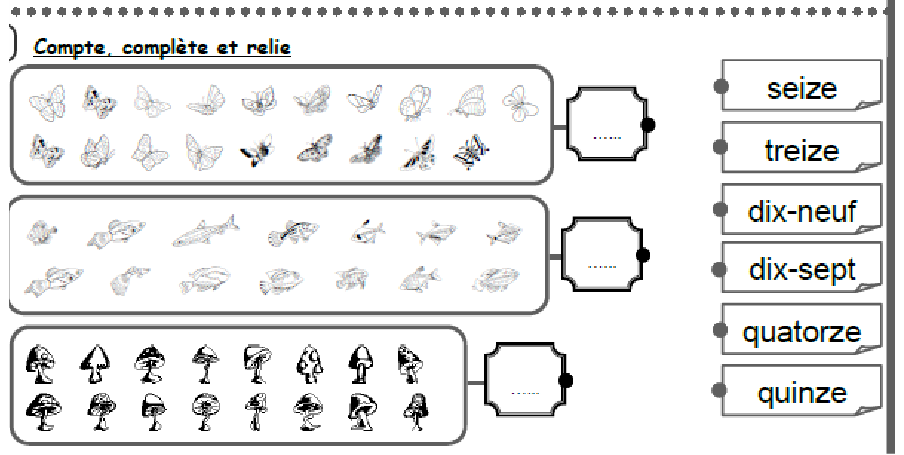 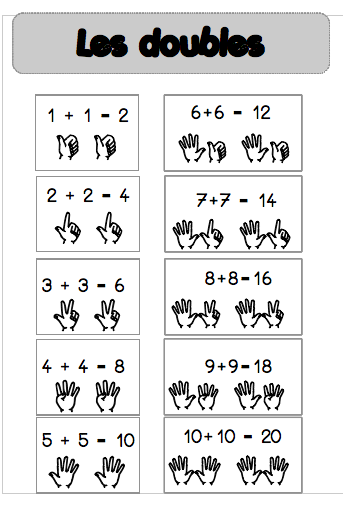 